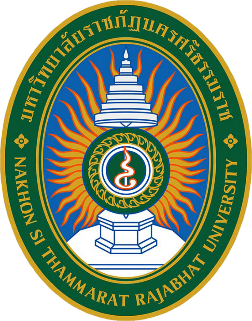 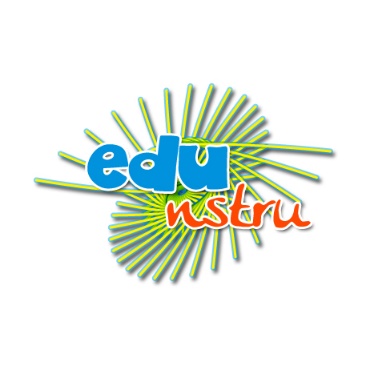 แผนพัฒนาบุคลากรรายบุคคลประจำปีการศึกษา 2561 คณะครุศาสตร์  มหาวิทยาลัยราชภัฏนครศรีธรรมราชส่วนที่ 1 ข้อมูลส่วนตัว	ชื่อ – สกุล ...........................................................................................................................................	วันเดือนปีเกิด ....................................................... ตำแหน่ง .............................................................	สังกัดสาขาวิชา ................................................................... กลุ่มศาสตร์ ............................................	ประเภทบุคลากร		 (  )  ข้าราชการ  	   (   ) พนักงานมหาวิทยาลัย  (  )  พนักงานตามสัญญา    (   ) อื่นๆ ......................................................วุฒิการศึกษา 	(   )  ปริญญาตรี สาขาวิชา  .......................................................................................		(   )  ปริญญาโท สาขาวิชา  .......................................................................................		(   )  ปริญญาเอก สาขาวิชา  .....................................................................................ประสบการณ์การทำงานในมหาวิทยาลัยราชภัฏนครศรีธรรมราช ............ ปี ......... เดือน ............. วันส่วนที่ 2 แผนการพัฒนาด้านการเรียนการสอน1.รายวิชาที่สอน2. แผนการพัฒนาด้านการเรียนการสอน2.1 การวางแผนการสอน------------------------------------------------------------------------------------------------------------------------------------------------------------------------------------------------------------------------------------------------------------------------------------------------------------------------------------------------------------------------------------------------------	2.2 วิธีการสอน------------------------------------------------------------------------------------------------------------------------------------------------------------------------------------------------------------------------------------------------------------------------------------------------------------------------------------------------------------------------------------------------------	2.3 นวัตกรรมที่ใช้ในการสอน------------------------------------------------------------------------------------------------------------------------------------------------------------------------------------------------------------------------------------------------------------------------------------------------------------------------------------------------------------------------------------------------------	2.4 อื่น ๆ ------------------------------------------------------------------------------------------------------------------------------------------------------------------------------------------------------------------------------------------------------------------------------------------------------------------------------------------------------------------------------------------------------ส่วนที่ 3 แผนการพัฒนางานวิจัยและผลงานทางวิชาการส่วนที่ 4 แผนการพัฒนาด้านการบริการวิชาการส่วนที่ 5 แผนการพัฒนาด้านการพัฒนานักศึกษา และทำนุศิลปวัฒนธรรม ส่วนที่ 6 แผนการพัฒนาตนเอง6.1 การวางแผนการเข้าสู่ตำแหน่งทางวิชาการที่สูงขึ้นในตำแหน่ง  (  )  ผู้ช่วยศาสตราจารย์  (  ) รองศาสตราจารย์    (  ) ศาสตราจารย์จะดำเนินการให้แล้วเสร็จภายในปี ..................................  โดยใช้ระยะเวลา ................ปี ..........เดือน6.1.1 ผลงานวิชาการที่จะดำเนินการ (  )  ตำรา		(  ) หนังสือ		(  ) รายงานการวิจัย(  )  บทความวิจัย	(  ) ผลงานรับใช้สังคม      (  )  อื่น ๆ ...............................................ความก้าวหน้าของผลงานวิชาการ .............................  เปอร์เซ็นต์  6.1.2 แผนการศึกษาต่อในระดับที่สูงขึ้นสาขาวิชาที่สนใจศึกษาต่อ .................................................................................................ปี พ.ศ.ที่ต้องการศึกษาต่อ ................................................รูปแบบการศึกษาต่อ   (  ) ภาคปกติลาเต็มเวลา      (  ) ภาคปกคติลาบางเวลา  (  ) ภาคพิเศษ ไม่ลา6.1.3  แผนการพัฒนาด้านภาษาอังกฤษส่วนที่ 7  สรุปผล แนวทางการดำเนินการ ข้อเสนอแนะในการพัฒนา ....................................................................................................................................................................................................................................................................................................................................................................................................................................................................................................................................................................................................................................................................................................................................................................................................................................................................................................................................................................................................................................................................................รหัสวิชาชื่อวิชาหน่วยกิตจำนวนคาบจำนวนนักศึกษาภาคการศึกษาที่ 1ภาคการศึกษาที่  2รายการระยะเวลางบประมาณ รายการระยะเวลา / สถานที่ รายละเอียด / งบประมาณรายการระยะเวลา / สถานที่ รายละเอียด / งบประมาณรายการระยะเวลาสถานที่ 